ПрЕСС-РЕЛИЗ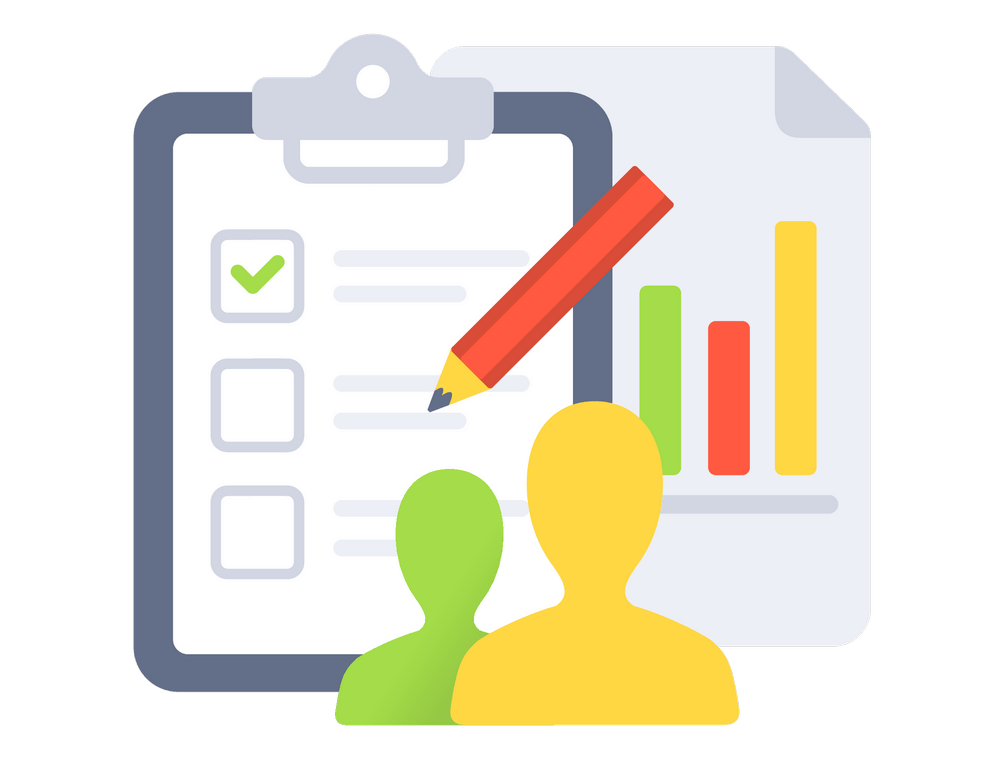 Как эффективно обращаться в управляющую организацию?Запрос (обращение) в адрес управляющей (обслуживающей) организации может быть направлен посредством:– почтового отправления;– электронной почты;– государственной информационной системы жилищно-коммунального хозяйства (ГИС ЖКХ);– нарочно;– высказан устно, в том числе на приеме.Официальный ответ направляется по тем же каналам связи, по которым был получен запрос (обращение), если заявителем не указано иное.Срок ответа на запрос (обращение) собственника помещения в многоквартирном доме равен 10 рабочим дням, иных заявителей – 30 календарным дням.Законодательно не регламентирован порядок работы управляющей организации с обращениями, направленными иными способами, такими как:– размещение в социальных сетях;– в сети Интернет;– посредством электронных приложений (мессенджеров);– посредством сайтов обслуживающих организаций.Рекомендуем направлять обращения в адрес управляющей организации с использованием ГИС ЖКХ. Преимущество заключается в том, что собственнику помещения можно оперативно получить информацию о деятельности по управлению многоквартирным домом, направить обращение в управляющую организацию и контрольные (надзорные) органы.